Westminster Diocese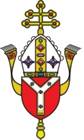 Catholic Certificate in Religious StudiesTarget AudienceThis is a nationally accredited course in Catholic theology that supports and enhances the teaching of Religious Education in school and parish. It is valuable for all teachers and catechists and is recommended for any teacher applying for senior management positions in Catholic education within the Diocese. We also offer this course for those who may simply wish to deepen their knowledge of their faith.ContentThe Course consists of six core modules and two professional modules. The core modules explore the Scriptures (Old and New Testament), the Person of Jesus Christ, the Church and its sacramental life and moral understanding. They are designed to build together into a basic understanding of Catholic theology. Its application within a school, parish or ministry setting is explored further through the two professional modules.General Requirements for each module 10 hours  contact time (2 x 5 hour Saturday sessions taught by experienced tutors)A 1500 word written assignment for each module  All eight modules are generally completed within 18 months but can be spread over a maximum of five yearsCostThe cost of the course is £400. This covers all eight modules and registration fee with the Board of Religious Studies. This is to be paid before commencing the course and is non-refundable. Your school or parish may be willing to help finance this course for you. A new course will be held at Vaughan House, 46 Francis Street, London, SW1P 1QN, with the Old Testament Module being taught on 21 and 28 September 2019.It will run as Saturday sessions from 10:00 -15:30. For further information and a registration form please email Liz O’Brien, CCRS Co-ordinator at: ccrs@rcdow.org.uk or Tel: 07738183831